HAPTIKAHaptika je kontakt hmatom (haptika znamená „dotýkať sa“). Jedná sa o spôsob zdielania, ktoré sa tlmočí bezprostredným telesným kontaktom s druhým človekom (napr. podanie ruky, potľapkanie po ramene či chrbte, pobozkanie, objatie, pohladkanie...). Tak tiež haptický kontakt býva ovplyvnený kultúrou, z ktorej dané osoby pochádzajú.Podľa haptiky sa dá viac menej zistiť v akom vzťahu sú dané osoby napr. potľapkanie po pleci znamená pochvalu, kopnutie nohou pod stolom môže znamenať signál druhej osoby      ,, prestaň“ alebo ,, ukľudni sa“ atd.DRUHY DOTYKU    priami (dotyk kožou na kožu)    nepriami ( potľapkanie holou rukou po ramene oblečeného človeka)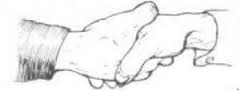 Význam má i to, ktorou časťou tela sa osoba dotkla určitej časti tela iného človeka. Kontakt hmatom má veľkú informačnú a rozlišovaciu schopnosť. Hmat je po zraku druhýmnajcitlivejším zmyslom.                                   Ďakujeme za pozornosťLukáš Švihura a Ján Hrbál      6.A   